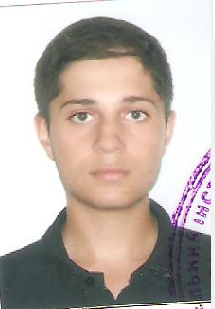 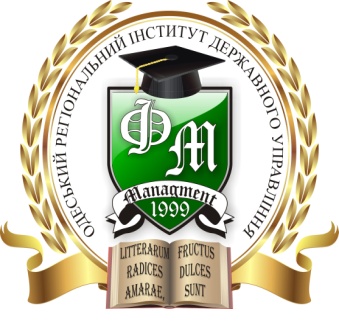 РЕЗЮМЕвипускник спеціальності «Менеджмент організацій і адміністрування»Одеського регіонального інституту державного управлінняНаціональної академії державного управлінняпри Президентові УкраїниАрутюнян Армен ВагейовичМета:                    працевлаштування, отримати роботу за спеціальністюВідомості про     Дата і місце народження: 02.07.1993 р., м. Єреван, Республіка Вірменіясебе:                     Місце проживання: м. Одеса, вул. Малиновського 45 , кв.2                              Контактна інформація: тел. мобільний + 38 093 920 23 93                              E-mail: armen.arutyunian@gmail.comОсвіта:               09.2014 – дотепер: факультет менеджменту Одеського регіонального інституту державного управління Національної  академії державного управління при Президентові України, диплом спеціаліста отримаю у червні 2014 року 09.2010 – 06.2014: факультет менеджменту Одеського регіонального інституту державного управління Національної  академії державного управління при Президентові України, диплом бакалавра01.2012- 07.2014 : факультет підготовки офіцерів запасу Військової академії (м. Одеса), за військовою спеціальністю «Застосування радіозв’язку спеціальної розвідки» Досвід роботи: 11.2012-09.2014: Генеральне консульство Республіки Вірменія в Одессі	                10.2013-04.2014: ПАТ «Альфа-Банк»                            05.2014-06.2014: виробнича практика на підприємстві ТОВ «ФОРВАРД»Досягнення:     диплом бакалавра, звання офіцера запасуНавички та вміння: знання комп’ютера, працюю з програмами MS Office(Excel,Word,PowerPoint,Access), HTML , CSSМови:                українська – вільно                             російська – вільно                            англійська – вільно   вірменська – вільноІнтереси: саморозвиток, іноземні мови, фінанси, туризмІнші відомості: закордонний паспортРекомендації: 